Муниципальное казенное общеобразовательное учреждение  «Ленинаульская средняя общеобразовательная    школа №2  имени Героя Российской Федерации Юрия Салимханова»ПЛАН РАБОТЫСОЦИАЛЬНОГО ПЕДАГОГА НА 2018-2019 УЧЕБНЫЙ ГОДГирисханова М.Ш., социальный педагог 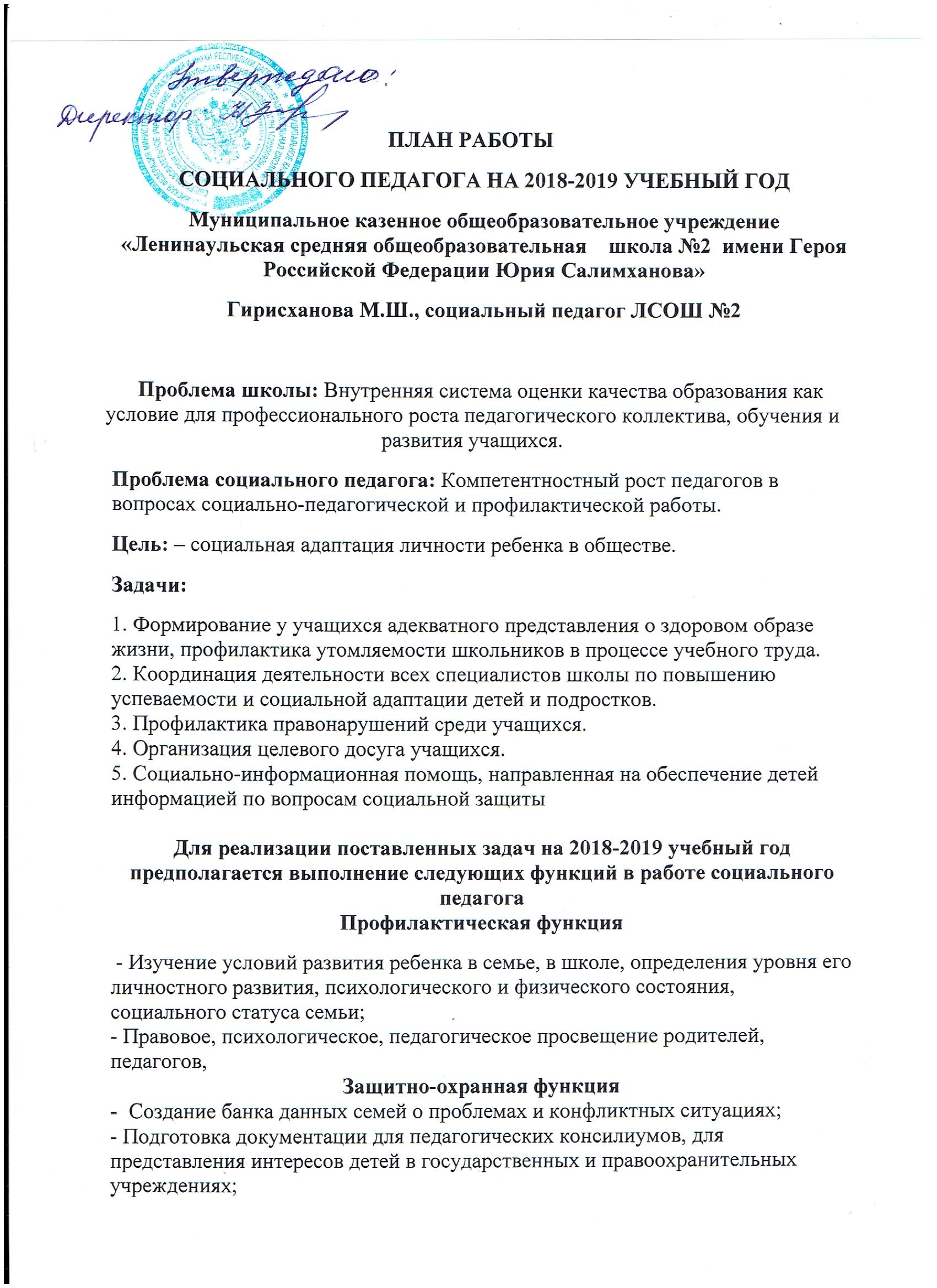 - Индивидуальные беседы, групповые занятия с участниками конфликтных ситуаций, обеспечение контакта детей с родителями и учителями в случае возникновения конфликта Организационная функция- Организация групповых тематических консультаций с приглашением юристов, психологов, врачей, инспекторов КДН. - Обеспечение индивидуальных консультаций с родителями, педагогами и учащимися. - Контакт с органами местной власти и муниципальными службами по социальной защите семьи и детства с правоохранительными органами, с общественными организациями. - Организация досуга и отдыха через связь с детскими объединениями и учреждениями дополнительного образования.                                                            Сентябрь	                            Октябрь                                                        Ноябрь	                  Декабрь                                                            Январь 	                     Февраль 	                    Март                                                  Апрель 	                       Май Раздел                         Формы работыКонтрольРабота с учащимисяВыявление беспризорных и безнадзорных детей, детей-группы риска»,  детей подлежащих охвату обучением в следующем учебном году.Выявление детей подлежащих обучению на дому.Проверка готовности к занятиям учащихся из социально незащищенных семей.Создание банка данных учащихся по категориям.Контроль посещаемости учебных занятий, пропусков без уважительных причин.Вовлечение детей состоящих на ВШУ в объединения дополнительного образования, кружки, секции.Внеклассное мероприятие: «Нет вредным привычкам»Справка Список Списки СпискижурналСпискиСценарий Работа с педагогическими кадрамиСоставление социальных паспортов классов.Выявление неблагополучных семей.Охват детей школьного возраста обучением.Анализ расписания уроков с 1—11 кл.Выступление на педсовете по теме: «Социально-психологическая работа в ЛСОШ №2».Социальные паспортаСправкаРабота с родителямиОзнакомление родителей с порядком приема детей в 1-й класс образовательного учреждения, не достигших школьного возраста (6 лет 6 месяцев) к началу учебного года.Составление списка малообеспеченных семейИндивидуальные беседы с родителями учащихся, находящихся на учете ОДН и ВШУ.Работа с семьями, где проживают дети,  находящиеся под опекой.Выявление безработных родителей, родителей – инвалидов.Ознакомление с нормативными документами по организации обучения на дому, индивидуальным учебным планом, расписанием уроков.Беседы с родителями  и детьми не посещающие школу, выяснение причин и помощь в их устранении.Работа с  сельским участковым и инспектором по делам несовершеннолетних, с целью профилактики беспризорности, наркомании и правонарушений подростков.Список Акт Индив.учебный план. Расписание.планРаздел                            Формы работыКонтрольРабота с учащимисяКлассный час: «Выявление случаев жестокого обращения с детьми (6-7 кл.)Выявление факторов нарушений учащихся школы, формирование группы риска (наблюдение, контроль, профработа).Оформление уголка «Сделай правильный выбор»Диагностирование по профориентации.Периодические проверки наличия учебно-письменных принадлежностей, детей-сирот, детей находящихся под опекой.Проверка соблюдения санитарно-противоэпидемиологического режима в школе.Внеклассное мероприятие «Нет наркотикам!»Справка по анкетированиюСправка Сценарий Работа с педагогическими кадрамиЗаседание школьного совета профилактики.Посещение уроков с целью наблюдения     за поведением и успеваемостью, соблюдением здоровьесберегающих требований на уроке.Беседы с учителями физической культуры и другими предметниками о разных индивидуальных особенностях здоровья детей-инвалидов и подходе к ним.Участие в еженедельных административных совещаниях при директоре, вносить свои предложения по защите прав учащихся.Выступление на совещании при директоре по теме: «Социально-психологическое обеспечение учебно-воспитательного процесса».Выступление  на метод объединении социальных педагогов по теме « Работа Совета  профилактики в школе».Протокол №1Работа с родителямиПосещение на дому учащихся, находящихся на ВШУ. Беседы с родителями.Родительское собрание на тему: «Жестокое обращение с детьми»актВыступлениеРаздел                       Формы работыКонтрольРабота с учащимисяКонтроль за посещаемостью. Успеваемостью и поведением учащихся состоящих на ВШК.Встреча инспектора ОДН с учащихся 8-х классов «Последствия правонарушения для юного гражданина».Выявление конфликтных ситуаций в классах между учащимися, а также между учителями и учащимися. Участвовать в их разрешении. Вести профилактическую работу.Час общения «Мои права».сценарийРабота с педагогическими кадрамиБеседы с учителями предметниками о посещаемости, успеваемости учащихся состоящих на ВШУ.Выставка литературы по профилактике наркомании.Работа с родителямиОрганизация консультаций детям и их родителям по социальным, правовым и психологическим вопросам.Вечерние рейды в семьи «группы риска».Родительский лекторий «Права, обязанность и ответственность родителей».Выступление Раздел                        Формы работыКонтрольРабота с учащимисяОбобщение материалов социального обследования учащихся.Работа по профилактике правонарушений среди учащихся состоящих на ВШУ.Обновление списков детей-сирот, многодетных семей, неполных семей, детей инвалидов, находящихся под опекой или попечительством, усыновлении, находящихся на домовом обучении, внести соответствующие изменения.Новогодняя акция «Волшебство новогодней поры». Приглашение детей-инвалидов, находящихся на домовом обучении на елку в школу.Выявление детей нуждающихся в опеке, попечительстве.Списки Работа с педагогическими кадрами.Заседание совета профилактики.Беседы с классными руководителями о посещаемости и успеваемости учащихся состоящих на ВШУ.Проверка педагогической деятельности учителей надомного обучения.Выступление на педагогическом совете по теме: «Охрана здоровья детей и подростковПротокол №2Работа с родителямиИндивидуальные консультации с родителями.Работа с семьями состоящими на ВШУ.Родительский лекторий «Ответственность родителей за своих детей во внеурочное время».Выступление Раздел                        Формы работыКонтроль Работа с учащимисяИндивидуальная работа с учащимися состоящими на ВШК.Месячник по профориентационной работе.Выявление мотивов в учебной деятельности.Обновление списков состоящих на ВШК.План Анкетирование Работа с педагогическими кадрамиБеседы с учителями-предметниками и классными руководителями о поведении и посещаемости занятий учащимися школы.Классные часы по профориентации.Права, обязанности и ответственность работников образовательного учреждения.Консультирование классных руководителей по вопросу профилактики учащихся находящихся на ВШУ.Справка Работа с родителямиКонсультации для родителей по разным вопросам.Родительское собрание: «Как помочь выпускнику основной школы выбрать профиль обучения»Сценарий Раздел                         Формы работыКонтрольРабота с учащимисяКонсультации социального педагога и психолога «Взаимоотношения учитель-ученик».Заседание Совета профилактикиПротокол №3Работа с педагогическими кадрамиРабота с методическими рекомендациями по профилактике наркомании.Посещение уроков с целью наблюдения за изменениями в поведении и успеваемости учащихся, приход учащихся на 1-й урок.Проведение бесед с отдельными учащимися, склонными к вредным привычкам, с нарушителями школьной дисциплины.Работа с родителямиПосещение на дому семей, где проживают дети, требующие особой педагогической заботы.Консультации родителей по вопросам социальных льгот и гарантий.Раздел                     Формы работыКонтроль Работа с учащимисяВыявление детей нуждающихся  в усыновлении. Опеке и попечительстве, помочь их устройству, а опекунам и усыновителям помочь в сборе и оформлении соответствующих документов.Социальный проект, организация игр для детей-инвалидов.Участие в научно-исследовательской конференции «Шаг в будущее».Работа с педагогическими кадрамиПосещение уроков, с целью наблюдения за учебной деятельностью учащихся.Проверка организации образовательного процесса и качества преподавания домашнего обучения.Мартовский переучет детей по микрорайону.Выступление на семинаре  ПП и ППО по теме: «Работа по психолого-педагогическому сопровождению процессов проф. обучения, предпроф. подготовки и элективных курсов».Справка Выступление Работа с родителямиПосещение детей-сирот и детей оставшихся без попечения родителей. Оформление актов жилищно-бытовых условий.Контроль над неблагополучными семьями Консультации для родителей по разным вопросам.Акт Раздел                    Формы работы Контроль Работа с учащимисяВыявление летней занятости учащихся.Контроль за посещаемостью уроков, учащимися состоящими на ВШУ.Беседа инспектора ГБДД с учащимися.Работа с педагогическими кадрамиРабота с учителями предметниками о подготовке учащихся к ЕГЭ и ГИА.Поверка санитарно-гигиенического состояния кабинетов.Метод. объединение классных руководителей –«Социально-психологическое обеспечение учебно-воспитательного процесса».Выступление на совещании при директоре на тему: «Работа социального педагога школы по профилактике беспризорности и безнадзорности детей, оставшихся без попечения родителей»Выступление Выступление Работа с родителямиКонсультации родителей по разным вопросамПосещение на дому учащихся «группы риска», с целью выявления летней занятости.Беседа с родителями учащихся 9-х. 11-х классов о подготовке к экзаменам.Беседы с родителями об определении учащихся на лето.Раздел                    Формы работыКонтроль Работа с учащимисяОрганизация летней занятости детей.Контроль за посещаемостью уроков учащихся состоящих на ВШУ.Беседа с учащимися 9-х. 11-х классов о подготовке к экзаменам.Внеклассное мероприятие ко дню семьи.Внеклассное мероприятие ко дню ребенка.Летняя занятость учащихся.Работа с педагогическими кадрамиПланирование работы на следующий учебный год.Составление анализа работы за год.Профилактическая работа по предотвращению второгодничества.Заседание Совета профилактики.План Анализ Протокол№4Работа с родителямиПосещение на дому семей, где проживают дети, требующие особой педагогической заботы. Родительское собрание  «Летняя занятость учащихся школы»